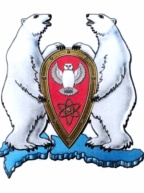 АДМИНИСТРАЦИЯ МУНИЦИПАЛЬНОГО ОБРАЗОВАНИЯ  ГОРОДСКОЙ ОКРУГ «НОВАЯ ЗЕМЛЯ»РАСПОРЯЖЕНИЕ«18» мая 2021 г. № 74г. Архангельск-55О проведении праздничного мероприятия, посвященного «Последнему звонку» 	В соответствии со Стратегией социально-экономического развития МО ГО «Новая Земля» на 2021-2023г.г., утвержденной решением Совета депутатов МО ГО «Новая Земля» от 24.11.2020 № 163,ведомственной целевой программой МО ГО «Новая Земля» «Дети Новой Земли» на 2021 год, утвержденной распоряжением администрации МО ГО «Новая Земля» от 29.12.2020 № 199,  ведомственной целевой программой МО ГО «Новая Земля» «Молодежь Севера» на 2021 год, утвержденной распоряжением администрации МО ГО «Новая Земля» от 29.12.2020 № 199.Администрация муниципального образования городской округ «Новая Земля» поздравляет выпускников ФГКОУ СОШ № 150 сдолгожданным последним звонком иокончанием школы!            Уверены, что полученные в школе знания обязательно пригодятся вам в жизни. Постарайтесь внимательнее отнестись к выбору профессии и не забывайте своих школьных друзей и учителей. Идите своей дорогой, смело глядя вперед, и не бойтесь трудностей!р а с п о р я ж а ю с ь:1. Вручить выпускникам 9 класса ФГКОУ СОШ № 150 памятные подарки в пакете с новоземельской символикой – ежедневники с новоземельской символикой (09 шт.) и ручки с новоземельской символикой (09 шт.).2. Вручить выпускникам 11 класса ФГКОУ СОШ № 150 памятные подарки в пакете с новоземельской символикой -ежедневники с новоземельской символикой (7 шт.) и скульптуру «Медвежонок малый» (7 шт.).	3.Настоящее распоряжение разместить на официальном сайте муниципального образования городской округ «Новая Земля».   4. Контроль за исполнением настоящего распоряжения возложить на ведущего специалиста отдела организационной, кадровой и социальной работы Митеневу Е.С.И.о. главы муниципального образования					А.А. Перфилов